Planning Commission Meeting				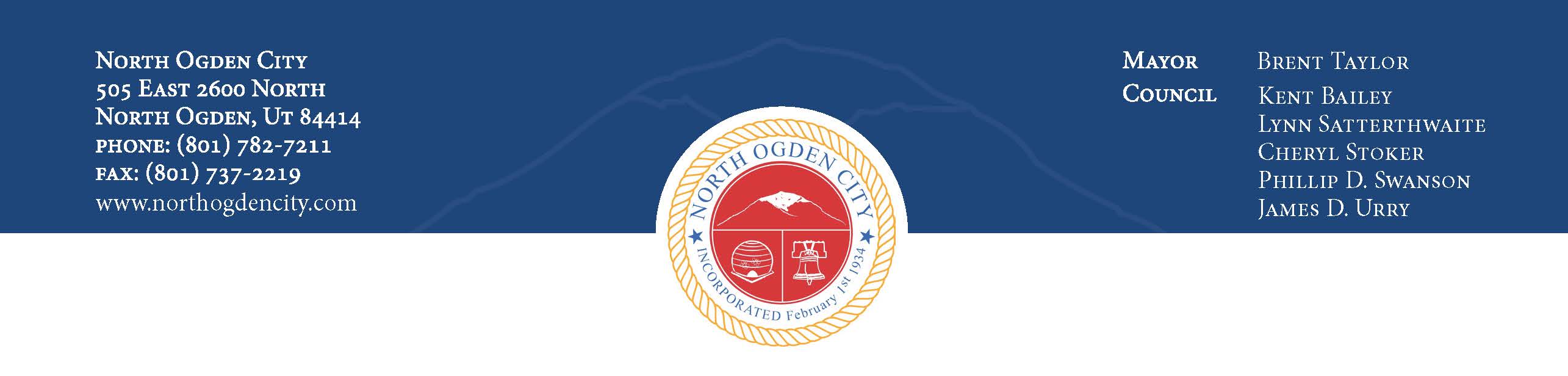 April 1, 2015 – 6:30PM	505 East 2600 NorthNorth Ogden City, UtahWelcome: Vice-Chairman Waite	Invocation and Pledge of Allegiance: Commissioner Prisbrey6:30PM – Regular MeetingActive AgendaPublic commentsDiscussion and/or action to consider a Site Plan Application for Sunny Slope Preschool, located at approximately 468 E 1750 NDiscussion and/or action to consider Hall Tree Subdivision Phase XVI, Preliminary and Final Plat, located at approximately 3000 N 1400 EPublic hearing to receive comments to rezone property, located at approximately 786 E 2100 N, from Residential RE-20 to Residential R-1-12.5Discussion and/or recommendation to rezone property, located at approximately 786 E 2100 N, from Residential RE-20 to Residential R-1-12.5Discussion and/or action to consider a Site Plan Application for Quail Meadow Assisted Living, located at approximately 786 E 2100 N Discussion and/or action to consider a Conditional Use Permit for Legacy North PRUD Phase IV, located at approximately 2400 N 500 EDiscussion and/or action to consider Legacy North PRUD Phase IV, Preliminary Plat, located at approximately 2400 N 500 E Discussion and/or action to consider a Conditional Use Permit for The Ranches Subdivision, located approximately at 150 E 2275 NDiscussion and/or action to consider The Ranches Subdivision, Preliminary Plat, located at approximately 150 E 2275 NPublic commentsPlanning Commission/Staff commentsAdjournment